Тел. факс (34766) 2-54-21,тел. (34766) 2-54-21  е-mail: spsansel09@mail.ru,  http:sanninsk -blag.rbОКПО 04277230,           ОГРН 1020211701035,    ИНН/КПП  02580039/ 025801001            КАРАР                                                                           ПОСТАНОВЛЕНИЕ  «25 » апрель 2023 й.                       № 10                   «25» апреля 2023г.О внесении изменений в постановление Администрации сельского поселения Саннинский сельсовет муниципального района Благовещенский район Республики Башкортостан от 18.10.2022 года    № 34  «Об утверждении Административного регламента предоставления муниципальной услуги «Предоставление порубочного билета и (или) разрешения на пересадку деревьев и кустарников»в сельском поселении Саннинский сельсовет муниципального района Благовещенский район Республики Башкортостан»В соответствии Лесным кодексом Российской Федерации, Федеральным законом от 05.12.2022 года 498-ФЗ «О внесении изменений в отдельные законодательные акты Российской Федерации, а также на основании протеста Благовещенской межрайонной прокуратуры Республики Башкортостан от                 30 марта 2023 года № 5-1-2023/Прдп69-23-20800020, Администрация сельского поселения Саннинский сельсовет муниципального района Благовещенский район Республики Башкортостан п о с т а н о в л я е т:Внести в постановление Администрации сельского поселения Саннинский сельсовет муниципального района Благовещенский район Республики Башкортостан от 26 сентября 2022 года № 36 «Об утверждении Административного регламента предоставления муниципальной услуги «Предоставление порубочного билета и (или) разрешения на пересадку деревьев и кустарников» в сельском поселении Саннинский сельсовет муниципального района Благовещенский район Республики Башкортостан следующие изменения:абзац 3 пункта 2.8.4. исключить;абзац 4 статьи 2.15. исключить.2. Разместить настоящее постановление на официальном сайте Администрации сельского поселения Саннинский сельсовет муниципального района Благовещенский район Республики Башкортостан в сети “Интернет”.3. Контроль за исполнением настоящего постановления оставляю за собой.Глава сельского поселения                                                     К.Ю.ЛеонтьевБАШКОРТОСТАН РЕСПУБЛИКАhЫБЛАГОВЕЩЕН РАЙОНЫ МУНИЦИПАЛЬ РАЙОНЫНЫ   hЫННЫ АУЫЛ СОВЕТЫАУЫЛЫ БИЛӘМӘhЕ ХАКИМИӘТЕРЕСПУБЛИКА  БАШКОРТОСТАНАДМИНИСТРАЦИЯСЕЛЬСКОГО   ПОСЕЛЕНИЯ    САННИНСКИЙ СЕЛЬСОВЕТ МУНИЦИПАЛЬНОГО РАЙОНА БЛАГОВЕЩЕНСКИЙ РАЙОН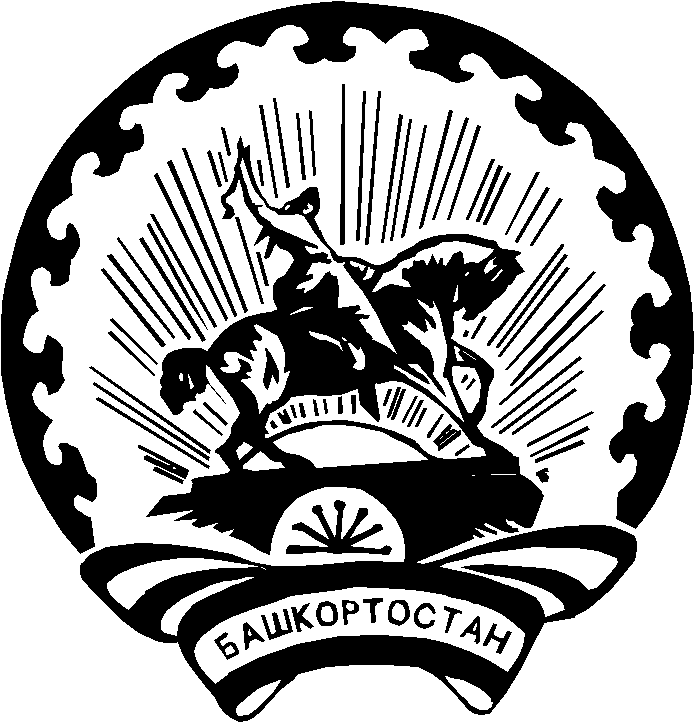 